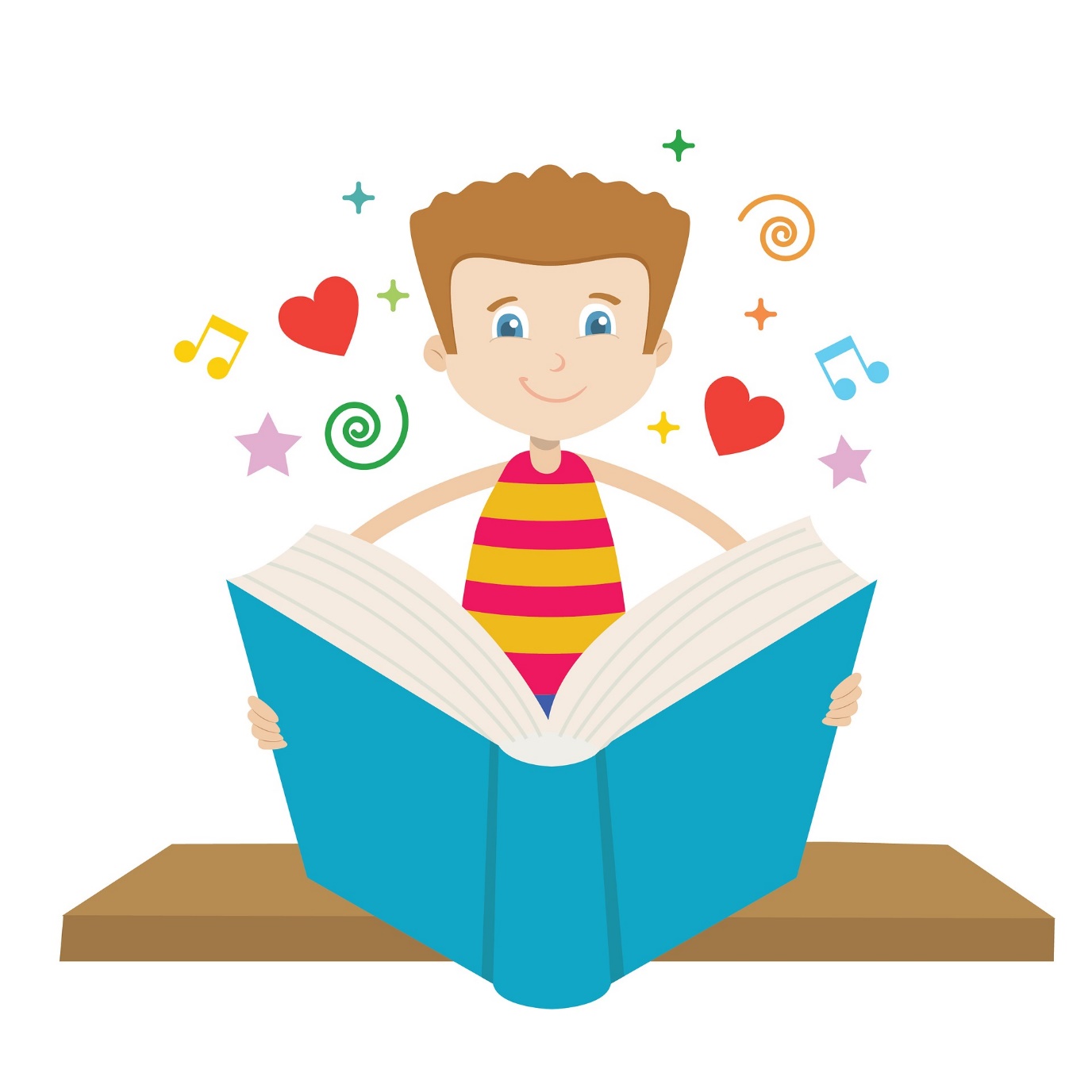 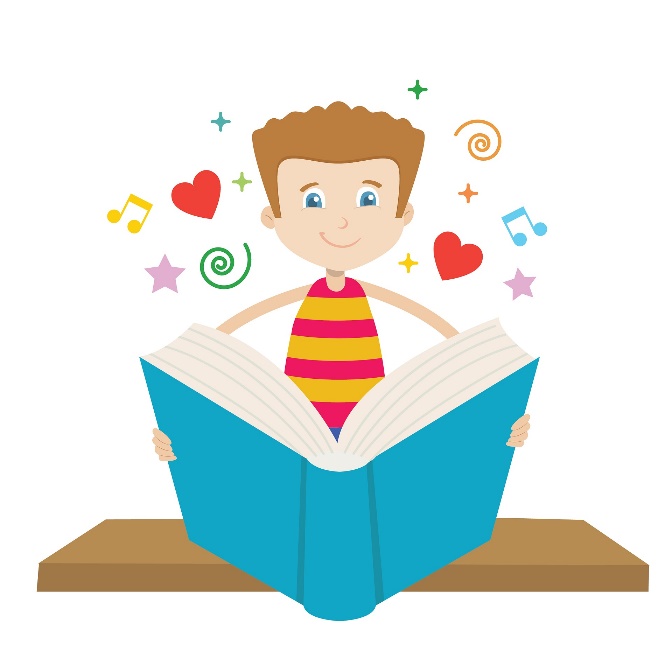 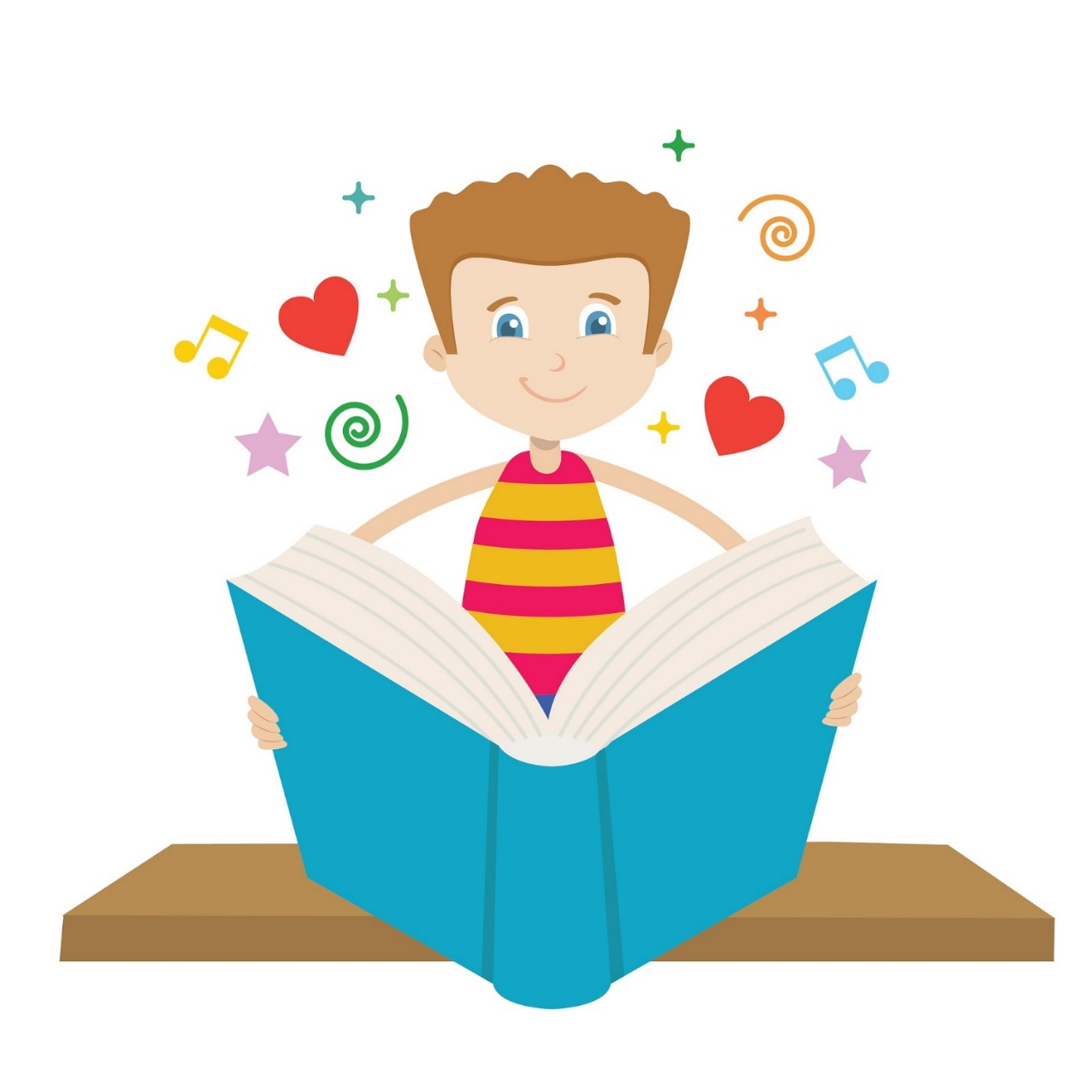 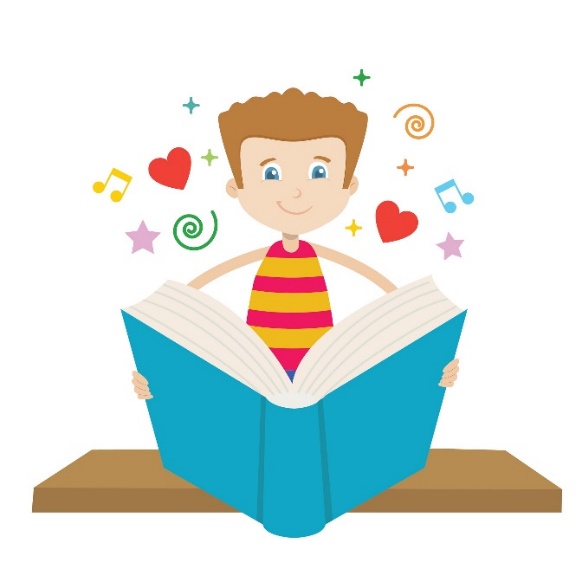 
Woche vom   -  
Woche vom   -  
Woche vom   -  
Woche vom   -  
Woche vom   -  
Woche vom   -  Aufgabeerledigt ?Aufgabeerledigt ?Mathe ÜbenAufgabeerledigt ?Aufgabeerledigt ?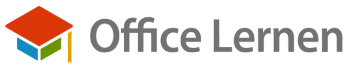 Aufgabeerledigt ?Aufgabeerledigt ?